Les valeurs du présentPrésent d’énonciation : Exprime un fait qui se déroule au moment où l’on parle. C’est le présent actuel ou le temps du discours direct : « Cette place est libre, vous pouvez vous y installer. » Présent de vérité générale :Exprime une vérité valable à toutes les époques : on le retrouve alors dans les dictons, les proverbes et les définitions : La Terre tourne autour du Soleil. Qui ne risque rien n’a rien. Le carré est un quadrilatère dont les quatre angles sont droits. Présent d’habitude :Le présent exprime des faits qui se répètent habituellement : Toutes les fins de semaine, les enfants se rendent à la piscine.Présent de narration ou historiqueLe présent exprime un fait passé qu’on situe au présent pour le rendre plus vivant ; c’est le présent de narration ou historique : Le fantôme le regarda fixement, versa des larmes, et sauta à son cou. Candide, effrayé, recule. (Voltaire) Le présent exprime le passé proche : Il vient de sortirLe présent exprime le futur proche :Il arrive bientôtLe présent pour émettre des hypothèses :Si tu apportes des pommes, on fera une tarte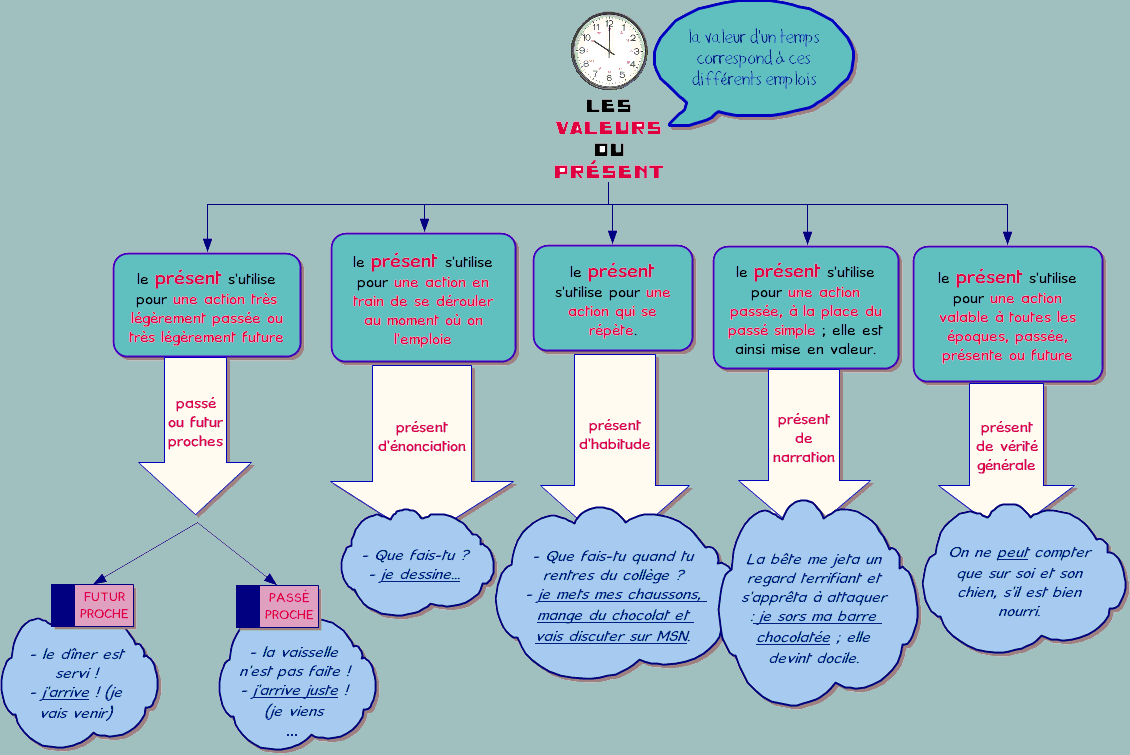 